511/1MUSICPAPER 1PRACTICALJULY /AUGUST 2015MACHAKOS COUNTY KCSE TRIAL AND PRACTICE EXAM 2015.Kenya Certificate of Secondary Education.MUSICPAPER 1PRACTICAL.JULY /AUGUST 2015INSTRUCTIONSThe candidate will be required to perform before a panel of examiners.Each candidate performance will take about 10 minutes.The practical performance will consist of:-The technical exercises			10 marksSight singing				10 marks.Western set piece				15 marksAfrican folk song or drum set 		15 marksFiddle, lyre or fluteA Special Performance Improvement Project by His Excellency Dr. Alfred Mutua                                                                  Sponsored by the Government of Machakos County                      TEST 1: Singing of major scale up and down using any vowel sound or playing the scale with an instrument.	(2 Marks)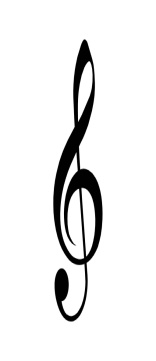 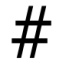 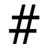 TEST 2:Singing/playing the minor scale up and down. (Use vowel sound while singing)			(2 Marks)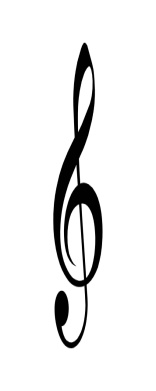 MelodicTEST 3:Singing/playing of the sequence (Broken scale) Use ‘la’ sound while singing.			(2 Marks)TEST 4:  Singing of major scale arpeggio. Use any vowel sound. 						(2 Marks)							First time f							2nd time PTEST 5: Singing of the minor scale arpeggio. Use any vowel sound.						(2 Marks)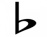 SIGHT SINGING/READING:The candidate will be expected to sight sing any one of the following melodies.			(10 Marks)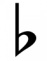 